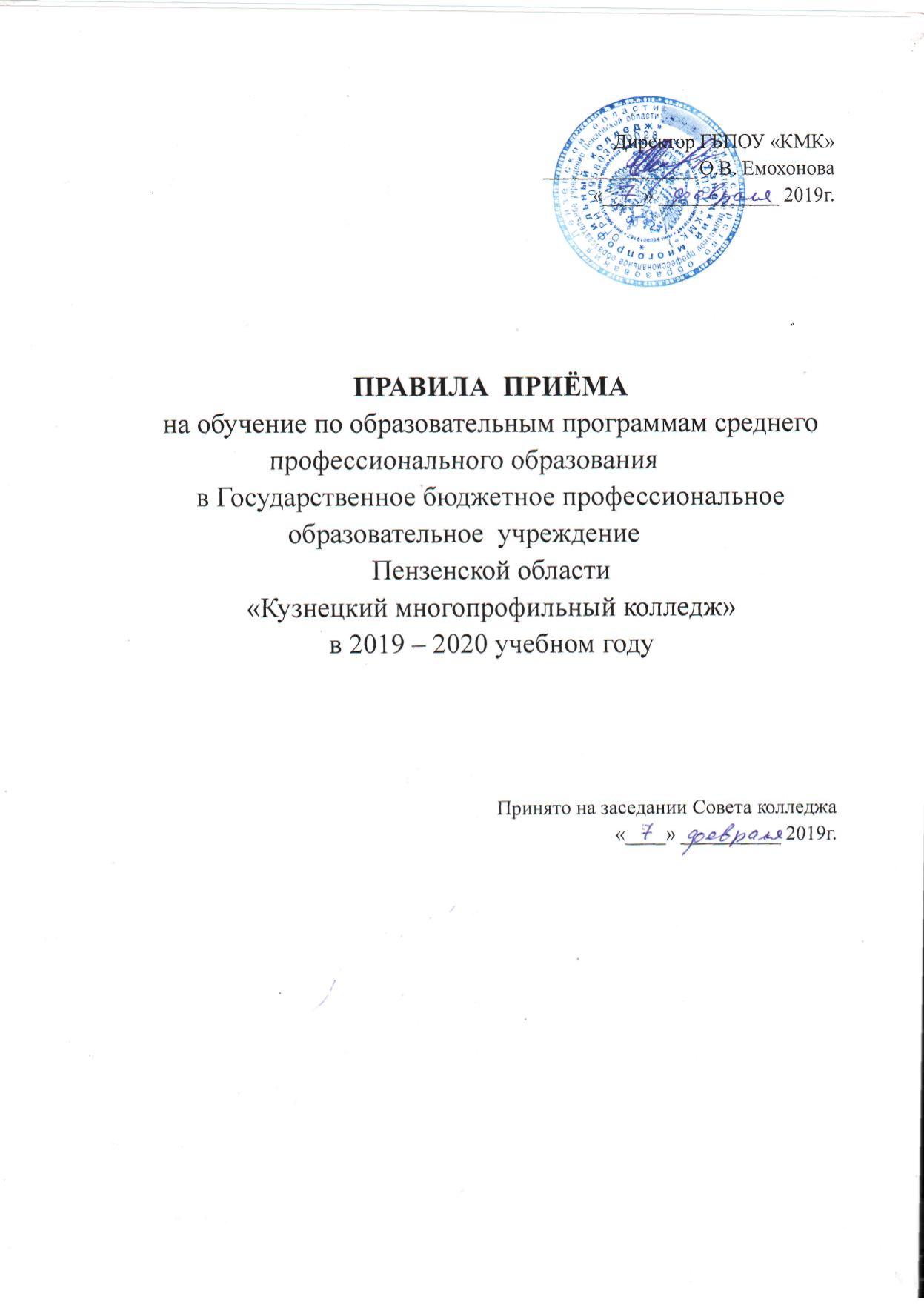 Общие положения1.1. Настоящие Правила регламентируют прием граждан Российской Федерации, иностранных граждан, лиц без гражданства, в том числе соотечественников, проживающих  за рубежом, в Государственное бюджетное профессиональное образовательное учреждение Пензенской области «Кузнецкий многопрофильный колледж» (далее – Колледж) для обучения по основным профессиональным образовательным программам по профессиям, специальностям среднего профессионального образования   за счет средств   бюджета Пензенской области и по договорам об образовании, заключаемым при приёме на обучение за счёт средств    юридических и (или) физических лиц, а также определяет особенности проведения вступительных испытаний для инвалидов и лиц с ограниченными возможностями здоровья.1.2. Правила приема в Государственное бюджетное профессиональное образовательное учреждение Пензенской области «Кузнецкий многопрофильный колледж» в 2019-2020 году (далее - Правила) разработаны в соответствии с Федеральным законом  от 29 декабря . N 273-ФЗ "Об образовании в Российской Федерации" (с изменениями и дополнениями), Порядком приёма на обучение по образовательным программам среднего профессионального образования, утверждённым Приказом Министерства образования и науки РФ от 23 января . N 36 (с изменениями и дополнениями от 11 декабря 2015 г., 26 ноября 2018 г.), Постановлением Правительства РФ от 14 августа 2013 г. N 697 "Об утверждении перечня специальностей и направлений подготовки, при приеме на обучение по которым поступающие проходят обязательные предварительные медицинские осмотры (обследования) в порядке, установленном при заключении трудового договора или служебного контракта по соответствующей должности или специальности".1.3. Прием в Колледж осуществляется на основании лицензии на   осуществление образовательной деятельности   № 11494, серия 58Л01 от 14.04.2014, выданной Министерством образования Пензенской области, свидетельства о государственной аккредитации № 6061, серия 58А01 от 06.06.2014, выданного Министерством образования Пензенской области на срок до 30.01.2020.1.4. Прием на обучение по образовательным программам среднего профессионального образования за счет бюджетных ассигнований является общедоступным.1.5. Колледж вправе осуществлять прием граждан на обучение по программам среднего профессионального образования сверх установленных контрольных цифр приема на основе договоров с оплатой стоимости обучения. 1.6. Прием граждан в Колледж для получения среднего профессионального образования осуществляется по заявлениям лиц, имеющих основное общее, среднее общее образование. Дети-сироты и дети, оставшиеся без попечения родителей, лица из числа детей-сирот и детей, оставшихся без попечения родителей, имеют право на получение второго среднего профессионального образования по программе подготовки квалифицированных рабочих без взимания платы. 1.7. Объем и структура приема в Колледж студентов, обучающихся за счет средств бюджета Пензенской области, определяются в порядке, устанавливаемом Правительством Пензенской области. 1.8. Колледж вправе осуществлять в пределах бюджетных мест целевой прием граждан в соответствии с договорами, заключенными с органами государственной власти, органами местного самоуправления в целях содействия им в подготовке специалистов со средним профессиональным образованием и организовывать на эти места отдельный конкурс.1.9. Колледж осуществляет прием граждан сверх установленных бюджетных мест для обучения на основе договоров с оплатой стоимости обучения, в рамках предельной численности контингента, установленной Приказом Министерства образования и науки РФ от 14 июня 2013 г. N 464 "Об утверждении Порядка организации и осуществления образовательной деятельности по образовательным программам среднего профессионального образования" (с изменениями и дополнениями).1.10. Прием иностранных граждан на обучение в Колледж осуществляется за счет бюджетных ассигнований федерального бюджета, бюджетов субъектов Российской Федерации или местных бюджетов в соответствии с международными договорами Российской Федерации, федеральными законами или установленной Правительством Российской Федерации квотой на образование иностранных граждан в Российской Федерации, а также по договорам об оказании платных образовательных услуг.1.11. Колледж осуществляет передачу, обработку и предоставление полученных в связи с приемом в Колледж персональных данных поступающих в соответствии с требованиями законодательства Российской Федерации в области персональных данных.1.12. В 2019-2020 учебном году осуществляется прием граждан в Колледж на очную форму обучения по следующим специальностям среднего профессионального образования:на заочную форму обучения по специальностям среднего профессионального образования:на очную форму обучения по следующим профессиям среднего профессионального образования:1.13 В 2019-2020 учебном году осуществляется прием граждан в Камешкирский филиал ГБПОУ «КМК» на заочную форму обучения по специальностям среднего профессионального образования:на очную форму обучения по следующим профессиям среднего профессионального образования:II. Организация приема граждан в Колледж2.1. Организация приема граждан, в том числе организация проведения  вступительных испытаний, осуществляется приемной комиссией Колледжа. Председателем приемной комиссии является директор Колледжа.Работу приемной комиссии и делопроизводства, а также личный прием поступающих и их родителей (законных представителей) организует ответственный секретарь приемной комиссии, который назначается приказом директора Колледжа.2.2. Для организации и проведения вступительных испытаний по проверке физических качеств для поступающих на обучение по специальности 49.02.01 Физическая культура  и по проверке творческих способностей для поступающих на обучение по специальности 29.02.04 Конструирование, моделирование и технология швейных изделий председателем приемной комиссии создаются предметная экзаменационная и апелляционная комиссии.2.3. Порядок формирования, состав, полномочия и деятельность приемной, предметных экзаменационных и апелляционных комиссий регламентируется положениями, утверждаемыми директором Колледжа.2.4. Работу приемной комиссии и делопроизводство, а также личный прием поступающих и их родителей (законных представителей) организует ответственный секретарь, который назначается директором Колледжа.2.5. При приеме в Колледж приемная комиссия обеспечивает соблюдение прав граждан в области образования, установленных законодательством Российской Федерации, гласность и открытость работы приемной комиссии, объективность оценки способностей и склонностей поступающих.2.6. Приемная комиссия осуществляет контроль за достоверностью сведений документов, представляемых поступающим.С целью подтверждения достоверности иных документов, представляемых поступающими, приемная комиссия вправе обращаться в соответствующие государственные (муниципальные) органы и организации.III. Организация информирования поступающих3.1. С целью ознакомления поступающего и его родителей (законных представителей) с уставом Колледжа, лицензией на право ведения образовательной деятельности, со свидетельством о государственной аккредитации Колледжа по каждой из специальностей/профессий, дающим право на выдачу документа государственного образца о среднем профессиональном образовании, основными профессиональными образовательными программами, реализуемыми Колледжем, и другими документами, регламентирующими организацию образовательного процесса и работу приемной комиссии, Колледж размещает указанные документы на своем официальном сайте mcollege.ru и на информационном стенде приемной комиссии Колледжа.3.2. До начала приема документов Колледж объявляет следующее:Не позднее 1 марта:- правила приема в Колледж;- условия приема на обучение по договорам об оказании платных образовательных услуг;- перечень специальностей (профессий), по которым Колледж объявляет прием в соответствии с лицензией на осуществление образовательной деятельности (с выделением форм получения образования (очная, очно-заочная, заочная);- требования к уровню образования, которое необходимо для поступления (основное общее или среднее общее образование);- перечень вступительных испытаний;- информацию о формах проведения вступительных испытаний;  -информацию о возможности приема заявлений и необходимых документов, предусмотренных настоящими Правилами, в электронной форме;- особенности проведения вступительных испытаний для инвалидов и лиц с ограниченными возможностями здоровья;- информацию о необходимости (отсутствии необходимости) прохождения поступающими обязательного предварительного медицинского осмотра (обследования); в случае необходимости прохождения указанного осмотра - с указанием перечня врачей-специалистов, перечня лабораторных и функциональных исследований, перечня общих и дополнительных медицинских противопоказаний.Не позднее 1 июня:- общее количество мест для приема по каждой специальности (профессии), в том числе по различным формам получения образования;- количество мест, финансируемых за счет бюджетных ассигнований федерального бюджета, бюджетов субъектов Российской Федерации, местных бюджетов по каждой специальности (профессии), в том числе по различным формам получения образования;- количество мест по каждой специальности (профессии) по договорам об оказании платных образовательных услуг, в том числе по различным формам получения образования;- правила подачи и рассмотрения апелляций по результатам вступительных испытаний;- информацию о наличии общежития и количестве мест в общежитиях, выделяемых для иногородних поступающих;- образец договора об оказании платных образовательных услуг.3.3. В период приема документов приемная комиссия Колледжа ежедневно размещает на официальном сайте mcollege.ru и на информационном стенде приемной комиссии Колледжа сведения о количестве поданных заявлений по каждой профессии/специальности с выделением форм получения образования (очная, очно-заочная, заочная). Приемная комиссия Колледжа организует функционирование специальных телефонных линий для ответов на все вопросы поступающих. Вопросы так же могут быть направлены на электронную почту приемной комиссии: metodkabinet2015@yandex.ruIV. Прием документов от поступающих4.1. Прием в Колледж по образовательным программам проводится на первый курс по личному заявлению граждан.Прием документов для обучения в Колледже на очную форму получения образования по специальностям и профессиям среднего профессионального образования начинается с 15 июня 2019 года и заканчивается 15 августа 2019 года за исключением специальностей, требующих у поступающих определенных творческих способностей и физических качеств.Прием заявлений у лиц, поступающих для обучения по образовательным программам по специальностям, требующим у поступающих определенных творческих способностей (специальность 29.02.04  Конструирование, моделирование и технология швейных изделий),  и физических качеств (специальность 49.02.01 Физическая культура), осуществляется до 10 августа 2019 года.Для абитуриентов, поступающих на специальности заочной формы обучения, прием документов начинается с 15 июня 2019 года и заканчивается 30 сентября 2019 года.При наличии свободных мест на специальности/профессии среднего профессионального образования прием документов продлевается до 25 ноября 2019 года.4.2. При подаче заявления (на русском языке) о приеме в Колледж поступающий предъявляет следующие документы:  Граждане Российской Федерации:- оригинал или ксерокопию документов, удостоверяющих его личность, гражданство;- оригинал или ксерокопию документа об образовании и (или) документа об образовании и о квалификации;- 4 фотографии.4.2.2. Поступающие помимо документов, указанных в пункте 4.2.1. настоящих Правил, вправе предоставить оригинал и ксерокопию документов, подтверждающих результаты индивидуальных достижений, а также копию договора о целевом обучении, заверенную заказчиком целевого обучения, или незаверенную копию указанного договора с предъявлением его оригинала.4.2.3. Иностранные граждане, лица без гражданства, в том числе соотечественники, проживающие за рубежом:- копию документа, удостоверяющего личность поступающего, либо документ, удостоверяющий личность иностранного гражданина в Российской Федерации, в соответствии со статьей 10 Федерального закона от 25 июля . N 115-ФЗ "О правовом положении иностранных граждан в Российской Федерации";- оригинал документа (документов) иностранного государства об образовании и (или) документа об образовании и о квалификации, если удостоверяемое указанным документом образование признается в Российской Федерации на уровне соответствующего образования в соответствии со статьей 107 Федерального закона (в случае, установленном Федеральным законом, - также свидетельство о признании иностранного образования);- заверенный в установленном порядке перевод на русский язык документа иностранного государства об образовании и (или) документа об образовании и о квалификации и приложения к нему (если последнее предусмотрено законодательством государства, в котором выдан такой документ);- копии документов или иных доказательств, подтверждающих принадлежность соотечественника, проживающего за рубежом, к группам, предусмотренным статьей 17 Федерального закона от 24 мая . N 99-ФЗ "О государственной политике Российской Федерации в отношении соотечественников за рубежом";- 4 фотографии.Фамилия, имя и отчество (последнее - при наличии) поступающего, указанные в переводах поданных документов, должны соответствовать фамилии, имени и отчеству (последнее - при наличии), указанным в документе, удостоверяющем личность иностранного гражданина в Российской Федерации.4.3. При необходимости создания специальных условий при проведении вступительных испытаний – инвалиды и лица с ограниченными возможностями здоровья дополнительно – документ, подтверждающий инвалидность или ограничение возможности здоровья, требующие создания указанных условий.4.4. В заявлении поступающим указываются следующие обязательные сведения:- фамилия, имя и отчество (последнее - при наличии);- дата рождения;- реквизиты документа, удостоверяющего его личность, когда и кем выдан;- о предыдущем уровне образования и документе об образовании и (или) документе об образовании и о квалификации, его подтверждающем;- специальность / профессию, для обучения по которым он планирует поступать в Колледж, с указанием условий обучения и формы получения образования (в рамках контрольных цифр приема, мест по договорам об оказании платных образовательных услуг);- нуждаемость в предоставлении общежития;- необходимость создания для поступающего специальных условий при проведении вступительных испытаний в связи с его инвалидностью или ограниченными возможностями здоровья.В заявлении также фиксируется факт ознакомления (в том числе через информационные системы общего пользования) с копиями лицензии на осуществление образовательной деятельности, свидетельства о государственной аккредитации образовательной деятельности по образовательным программам и приложения к ним или отсутствия копии указанного свидетельства. Факт ознакомления заверяется личной подписью поступающего.Подписью поступающего заверяется также следующее:- получение среднего профессионального образования впервые;- ознакомление (в том числе через информационные системы общего пользования) с датой предоставления оригинала документа об образовании и (или) документа об образовании и о квалификации.- ознакомление с правилами подачи апелляции при приеме по результатам вступительных испытаний, проводимых образовательным учреждением самостоятельно;- согласие на обработку своих персональных данных в порядке, установленном Федеральным законом от 27 июля 2006 года № 152-ФЗ «О персональных данных».4.5. В случае представления поступающим заявления, содержащего не все сведения, предусмотренные настоящим пунктом, и (или) сведения, не соответствующие действительности, Колледж возвращает документы поступающему.4.6. При поступлении на обучение по специальностям: 49.02.01 Физическая культура, 44.02.01 Дошкольное образование, 36.02.01 Ветеринария, 19.02.03 Технология хлеба, кондитерских и макаронных изделий, поступающие проходят обязательные предварительные медицинские осмотры (обследования) в порядке, установленном при заключении трудового договора или служебного контракта по соответствующей должности, профессии или специальности.4.7. Поступающие вправе направить заявление о приеме, а также необходимые документы через операторов почтовой связи общего пользования (далее - по почте), а также в электронной форме, направляя документы на электронную почту приемной комиссии: metodkabinet2015@yandex.ru, в соответствии с Федеральным законом от 6 апреля . N 63-ФЗ "Об электронной подписи", Федеральным законом от 27 июля . N 149-ФЗ "Об информации, информационных технологиях и о защите информации", Федеральным законом от 7 июля . N 126-ФЗ "О связи". При направлении документов по почте поступающий к заявлению о приеме прилагает ксерокопии документов, удостоверяющих его личность и гражданство, документа об образовании и (или) документа об образовании и о квалификации, а также иных документов, предусмотренных настоящими Правилами.Документы, направленные по почте, принимаются при их поступлении в Колледж не позднее сроков, установленных пунктом 4.1 настоящих Правил.Документы направляются поступающим через операторов почтовой связи общего пользования почтовым отправлением с уведомлением и описью вложения. Уведомление и опись вложения являются основанием подтверждения приема документов поступающего.При личном представлении оригиналов документов поступающим допускается заверение их ксерокопии Колледжем.4.8. При подаче документов не допускается взимание платы с поступающих.4.9. На каждого поступающего заводится личное дело, в котором хранятся все сданные документы и материалы сдачи вступительных испытаний по проверке физических качеств для поступающих на специальность 49.02.01 Физическая культура (в том числе выписка из протокола решения апелляционной комиссии Колледжа).Личные дела поступающих хранятся в Колледже в течение шести месяцев с момента начала приема документов.4.10. Поступающему при личном предоставлении документов выдается расписка о приеме документов.4.11. По письменному заявлению поступающие имеют право забрать оригинал документа об образовании и (или) документа об образовании и о квалификации и другие документы, представленные поступающим. Документы должны возвращаться Колледжем в течение следующего рабочего дня после подачи заявления.Документы, принятые от абитуриента, могут быть возвращены до выхода приказа о зачислении только лично на основании расписки о приёме документов, выданной комиссией Колледжа при наличии паспорта.4.12. Поступающие, представившие в приемную комиссию заведомо подложные документы, несут ответственность, предусмотренную законодательством  Российской Федерации.V. Вступительные испытания5.1. При приеме граждан в колледж для обучения по специальностям среднего профессионального образования:49.02.01 Физическая культура проводятся вступительные испытания по проверке физических качеств в соответствии с программой, разработанной Колледжем;29.02.04 Конструирование, моделирование и технология швейных изделий проводятся вступительные испытания по проверке творческих способностей в форме выполнения рисунка одежды.5.2. Результаты вступительных испытаний оцениваются по зачетной системе. Успешное происхождение вступительных испытаний подтверждает наличие у поступающих определенных творческих способностей, необходимых для обучения по специальности 29.02.04 «Конструирование, моделирование и технология швейных изделий» или физических качеств, необходимых для обучения по специальности 49.02.01 «Физическая культура».VI. Особенности проведения вступительных испытаний для инвалидов и граждан с ограниченными возможностями здоровья6.1. Инвалиды и лица с ограниченными возможностями здоровья при поступлении в образовательные организации сдают вступительные испытания с учетом особенностей психофизического развития, индивидуальных возможностей и состояния здоровья (далее - индивидуальные особенности) таких поступающих.6.2. При проведении вступительных испытаний обеспечивается соблюдение следующих требований:- вступительные испытания проводятся для инвалидов и лиц с ограниченными возможностями здоровья в одной аудитории совместно с поступающими, не имеющими ограниченных возможностей здоровья, если это не создает трудностей для поступающих при сдаче вступительного испытания;- присутствие ассистента из числа работников Колледжа или привлеченных лиц, оказывающего поступающим необходимую техническую помощь с учетом их индивидуальных особенностей (занять рабочее место, передвигаться, прочитать и оформить задание, общаться с экзаменатором);- поступающим предоставляется в печатном виде инструкция о порядке проведения вступительных испытаний;- поступающие с учетом их индивидуальных особенностей могут в процессе сдачи вступительного испытания пользоваться необходимыми им техническими средствами;- материально-технические условия обеспечивают возможность беспрепятственного доступа поступающих в аудитории, туалетные и другие помещения,  на первом этаже6.3. Дополнительно при проведении вступительных испытаний обеспечивается соблюдение следующих требований в зависимости от категорий поступающих с ограниченными возможностями здоровья:а) для слепых:- задания для выполнения на вступительном испытании, а также инструкция о порядке проведения вступительных испытаний зачитываются ассистентом;б) для слабовидящих, для глухих и слабослышащих:- обеспечивается индивидуальное равномерное освещение не менее 300 люкс;- поступающим для выполнения задания при необходимости предоставляется увеличивающее устройство;- задания для выполнения, а также инструкция о порядке проведения вступительных испытаний оформляются увеличенным шрифтом;в) для лиц с тяжелыми нарушениями речи, глухих, слабослышащих все вступительные испытания  поступающих могут проводиться в письменной форме;г) для лиц с нарушениями опорно-двигательного аппарата (тяжелыми нарушениями двигательных функций верхних конечностей или отсутствием верхних конечностей):- письменные задания  надиктовываются ассистенту.VII. Общие правила подачи и рассмотрения апелляций7.1. По результатам вступительных испытаний, проводимых по специальностям 49.02.01 Физическая культура,  поступающий имеет право подать в апелляционную комиссию письменное заявление о нарушении, по его мнению, установленного порядка проведения испытания и (или) несогласии с его (их) результатами.7.2. Рассмотрение апелляции не является пересдачей вступительного испытания. В ходе рассмотрения апелляции проверяется только правильность оценки результатов сдачи вступительного испытания.7.3. Апелляция подается поступающим лично на следующий день после объявления результата по вступительному испытанию. При этом поступающий имеет право ознакомиться со своей работой, выполненной в ходе вступительного испытания, в порядке, установленном Колледжем. Приемная комиссия обеспечивает прием апелляций в течение всего рабочего дня.Рассмотрение апелляций проводится не позднее следующего дня после дня ознакомления с работами, выполненными в ходе вступительных испытаний.7.4. В апелляционную комиссию при рассмотрении апелляций рекомендуется включать в качестве независимых экспертов  представителей Министерства  образования  Пензенской области.7.5. Поступающий имеет право присутствовать при рассмотрении апелляции. Поступающий должен иметь при себе документ, удостоверяющий его личность, и экзаменационный лист. С несовершеннолетним поступающим имеет право присутствовать один из родителей или иной законный представитель.7.6. После рассмотрения апелляции выносится решение апелляционной комиссии о результате вступительного испытания.7.7. При возникновении разногласий в аппеляционной комиссии проводится голосование, и решение утверждается большинством голосов.Оформленное протоколом решение апелляционной комиссии доводится до сведения поступающего (под роспись).VIII. Зачисление в Колледж8.1. Поступающие на обучение по специальностям и профессиям среднего профессионального образования предоставляют оригинал документов об образовании и (или) документа об образовании и о квалификации не позднее 15 августа.8.2. По истечении сроков представления оригиналов документов об образовании и (или) документа об образовании и о квалификации директором Колледжа издается приказ о зачислении лиц, рекомендованных приемной комиссией к зачислению и представивших оригиналы соответствующих документов. Приложением к приказу о зачислении является пофамильный перечень указанных лиц. Приказ с приложением размещается на следующий рабочий день после издания на информационном стенде приемной комиссии и на официальном сайте Колледжа.8.3.  По письменному заявлению поступающих оригиналы документов   об образовании и (или) документа об образовании и о квалификации и другие документы, представленные поступающим, возвращаются Колледжем в течение следующего рабочего дня после подачи заявления.8.4. Из числа поступающих на специальность 49.02.01 Физическая культура, зачислению подлежат лица, успешно прошедшие вступительные испытания по проверке физических качеств.Из числа поступающих на специальность 29.02.04 Конструирование, моделирование и технология швейных изделий, зачислению подлежат лица, успешно прошедшие испытания по проверке творческих способностей.8.5 В случае, если численность поступающих, включая поступающих, успешно прошедших вступительные испытания, превышает количество мест, финансовое обеспечение которых осуществляется за счет бюджета Пензенской области, Колледж осуществляет прием на обучение по образовательным программам среднего профессионального образования на основе результатов освоения поступающими образовательной программы основного общего или среднего общего образования, указанных в представленных поступающими документах об образовании и (или) документах об образовании и о квалификации, результатов индивидуальных достижений, сведения о которых поступающий вправе представить при приеме, а также наличия договора о целевом обучении с организациями, указанными в части 1 статьи 71 Федерального закона от 29.12.2012 N 273-ФЗ  "Об образовании в Российской Федерации".8.6 Результаты освоения поступающими образовательной программы основного общего или среднего общего образования, указанные в представленных поступающими документах об образовании и (или) документах об образовании и квалификации, учитываются по всем общеобразовательным предметам путём вычисления среднего балла,   изчисленного  до сотых долей.8.7 Результаты индивидуальных достижений и (или) наличие договора о целевом обучении учитываются при равенстве результатов освоения поступающими образовательной программы основного общего или среднего общего образования, указанных в представленных поступающими документах об образовании и (или) документах об образовании и о квалификации.При наличии результатов индивидуальных достижений и договора о целевом обучении учитывается в первую очередь договор о целевом обучении.8.8 При приеме на обучение по образовательным программам Колледжем учитываются следующие результаты индивидуальных достижений:8.8.1 наличие статуса победителя и призера в олимпиадах и иных интеллектуальных и (или) творческих конкурсах, мероприятиях, направленных на развитие интеллектуальных и творческих способностей, способностей к занятиям физической культурой и спортом, интереса к научной (научно-исследовательской), инженерно-технической, изобретательской, творческой, физкультурно-спортивной деятельности, а также на пропаганду научных знаний, творческих и спортивных достижений в соответствии с постановлением Правительства Российской Федерации от 17 ноября 2015 г. N 1239 "Об утверждении Правил выявления детей, проявивших выдающиеся способности, сопровождения и мониторинга их дальнейшего развития";8.8.2 наличие у поступающего статуса победителя и призера чемпионата по профессиональному мастерству среди инвалидов и лиц с ограниченными возможностями здоровья "Абилимпикс";8.8.3 наличие у поступающего статуса победителя и призера чемпионата профессионального мастерства, проводимого союзом "Агентство развития профессиональных сообществ и рабочих кадров "Молодые профессионалы (Ворлдскиллс Россия)" либо международной организацией "WorldSkills International".8.9. Порядок учета результатов индивидуальных достижений и договора о целевом обучении устанавливается Колледжем в соответствие с Приложением № 3.8.10. При наличии свободных мест, оставшихся после зачисления, в том числе по результатам вступительных испытаний, зачисление в Колледж осуществляется до 1 декабря 2019 года.ПРИЛОЖЕНИЕ №1ПЕРЕЧЕНЬ ДОКУМЕНТОВ, ПРЕДОСТАВЛЯЕМЫХ ПОСТУПАЮЩИМИ1. Заявление (установленной формы)2. Копия паспорта (с регистрацией) Для иностранных граждан нотариально заверенный перевод на русский язык3. Документ об образовании  и (или) документ об образовании и о квалификации (оригинал или заверенная копия)Для иностранных граждан нотариально заверенный перевод на русский язык4. Медицинские документы:-  обязательный предварительный медицинский осмотр на специальности «Дошкольное образование», «Физическая культура», «Ветеринария»,  «Технология хлеба, кондитерских и макаронных изделий»; «Механизация сельского хозяйства», «Технология продукции общественного питания»5.      Фотографии  3х4 (4 шт)6.  Поступающие вправе предоставить оригинал и ксерокопию документов, подтверждающих результаты индивидуальных достижений, а также копию договора о целевом обучении, заверенную заказчиком целевого обучения, или незаверенную копию указанного договора с предъявлением его оригинала.Иностранные граждане и лица без гражданства  дополнительно предоставляют:Уведомление о прибытии иностранного гражданина в место пребыванияКопия миграционной карты иностранного гражданина с  регистрацией3.        ВИЧ – сертификат4. Копии документов или иных доказательств, подтверждающих принадлежность соотечественника, проживающего за рубежом, к группам, предусмотренным статьей 17 Федерального закона от 24 мая . N 99-ФЗ "О государственной политике Российской Федерации в отношении соотечественников за рубежом"ПРИЛОЖЕНИЕ 2СРОКИ ПОДАЧИ ЗАЯВЛЕНИЙ, ВСТУПИТЕЛЬНЫХ  ИСПЫТАНИЙПри наличии свободных мест на специальности/профессии среднего профессионального образования прием документов продлевается до 25 ноября 2019 года, а зачисление в колледж осуществляется до 1 декабря 2019 года.Приём абитуриентов на 2019-2020 учебный год проводится без вступительных испытаний, за исключением проверки физических способностей по специальности «Физическая культура» и творческих способностей по специальности «Конструирование, моделирование и технология швейных изделий».ПРИЛОЖЕНИЕ № 3Порядок учета индивидуальных достижений абитуриентовВ случае равенства баллов, набранных по критериям, указанным в п. 8.8 Правил приема, с целью определения наиболее способного и подготовленного к освоению образовательной программы среднего профессионального образования поступающего, приёмная комиссия вправе запросить у поступающих дополнительно сведения об их индивидуальных достижениях, полученных за последние три года (2016, 2017, 2018 годы).Приемная комиссия учитывает индивидуальные достижения в соответствии с Перечнем индивидуальных достижений. За каждое индивидуальное достижение начисляются баллы. На основании представленных сведений об индивидуальных достижениях к зачислению рекомендуется абитуриент с наивысшим количеством баллов, набранных за индивидуальные достижения.Перечень индивидуальных достижений Документы, подтверждающие индивидуальные достижения: Дипломы, грамоты, сертификаты победителей и призёров олимпиад, конкурсов, соревнований спартакиад, чемпионатов, а также удостоверения, свидетельства и иные документы, подтверждающие достижения поступающего в области учебной, научной и спортивной деятельности.  Копии подтверждающих документов вкладываются в личное дело абитуриента.Абитуриент несет ответственность за подлинность поданных документов. Приемная комиссия осуществляет проверку подлинности указанных документов. При проведении указанной проверки приемная комиссия вправе обращаться в соответствующие государственные информационные системы, государственные (муниципальные) органы и организации.Код и наименование специальностиКвалификация и специализация База(образование)Срок обученияСрок обученияКоличество  местКоличество  местКод и наименование специальностиКвалификация и специализация База(образование)Базовый уровеньУглубленный уровеньБюд-жетне-бюд-жет44.02.01 Дошкольное образованиеВоспитатель детей дошкольного возрастаосновное общее, 9 кл.. 10м.5049.02.01 Физическая культураУчитель физической культурыосновное общее,9 кл.. .2538.02.03 Операционная деятельность в логистикеОперационный логистосновное общее, 9 кл. 10м2538.02.01 Экономика и бухгалтерский учет (по отраслям)Бухгалтеросновное общее, 9 кл. 10м25 23.02.07 Техническое обслуживание и ремонт двигателей, систем и агрегатов автомобилейСпециалистосновное общее,9 кл.2536.02.01ВетеринарияВетеринарный фельдшеросновное общее      9 кл3г. .2519.02.03 Технология хлеба, кондитерских и макаронных изделийТехник-технологосновное общее      9 кл3г. .2543.02.14Гостиничное делоСпециалист по гостеприимствуосновное общее,9 кл.2529.02.04 Конструирование, моделирование и технология швейных изделийТехнолог-конструкторсреднее общее,11 кл25Код и наименование специальностиКвалификация и специализация     База(образование)Срок обученияСрок обученияКоличество  местКоличество  местКод и наименование специальностиКвалификация и специализация     База(образование)Базовый уровеньУглубленныйуровеньБюджетВнебюджет44.02.01Дошкольное образованиеВоспитательдетей дошкольного возрастасреднее общее,11 кл3г.10 м-25Код и наименование профессииКвалификацияБаза(образование)Срок обученияКоличество  местКоличество  местКод и наименование профессииКвалификацияБаза(образование)Срок обученияБюджетВне-бюд-жет15.01.05      Сварщик (ручной и частично-механизированной сварки (наплавки)Сварщик ручной дуговой сварки плавящимся покрытым электродом. Газосварщик основное общее,9 кл.2г 10мес2515.01.05      Сварщик (ручной и частично-механизированной сварки (наплавки)Сварщик ручной дуговой сварки плавящимся покрытым электродом. Газосварщик основное общее,9 кл.2508.01.07   Мастер общестроительных работКаменщикЭлектросварщик ручной сваркиосновное общее,9 кл.2г 10мес2535.01.13     Тракторист-машинист с/х производстваТракторист-машинист с/х производства.  Слесарь по ремонту с/х машин и оборудованияосновное общее,9 кл.2г 10мес2543.01.09    Повар, кондитерПоварКондитеросновное общее,9 кл.3г 10мес2529.01.29     Мастер столярного и  мебельного производстваСтоляр, сборщик  изделий из древесинысреднее общее,11 кл10 мес2538.01.02    Продавец, контролер-кассирКонтролер-кассирПродавец непродовольственных товаровПродавец продовольственных товаровсреднее общее,11 кл10 мес2529.01.08    Оператор швейного оборудованияОператор швейного оборудованияШвеяосновное общее,9 кл.2г 10мес2515.01.35 Мастер слесарных работСлесарь-инструментальщик, Слесарь механосборочных работ,Слесарь-ремонтникосновное общее,9 кл.2г 10мес25Код и наименование специальностиКвалификация и специализация     База(образование)Срок обученияСрок обученияКоличество  местКоличество  местКод и наименование специальностиКвалификация и специализация     База(образование)Базовый уровеньУглубленныйуровеньБюджетВнебюджет35.02.07 Механизация сельского хозяйстваТехник-механиксреднее общее,11 кл3г.10 м2019.02.10 Технология продукции общественного питанияТехник-технолог  среднее общее,11 кл3г.10 м20Код и наименование профессииКвалификацияБаза(образование)Срок обученияКоличество  местКоличество  местКод и наименование профессииКвалификацияБаза(образование)Срок обученияБюджетВне-бюд-жет35.01.13     Тракторист-машинист сельскохозяйственного  производстваТракторист-машинист с/х производства.  Слесарь по ремонту с/х машин и оборудованияосновное общее,9 кл.2г 10мес2543.01.09    Повар, кондитерПоварКондитеросновное общее,9 кл.3г 10мес25№пп.Форма обученияПриемзаявленийВступительные испытания1.На специальности и профессии среднего профессионального образования (за исключением специальности 49.02.01  Физическая культура и специальности 29.02.04   Конструирование, моделирование и технология швейных изделий)С 15 июняпо 15 августа-2.На специальность 49.02.01   Физическая культура 29.02.04   Конструирование, моделирование и технология швейных изделийС 15 июняпо 10 августаС 11 августапо 15 августа3.Заочная  форма обученияС 15 июняпо 30 сентября-№ п\пВид достиженияКоличество баллов1.Диплом победителя или призера заключительного этапа всероссийской олимпиады школьников, олимпиад школьников52.Диплом победителя или призера регионального этапа всероссийской олимпиады школьников, олимпиад школьников43.Диплом победителя или призера муниципального этапа всероссийской олимпиады школьников, олимпиад школьников34.Диплом победителя или призера олимпиады, научных / интеллектуальных и (или) творческих конкурсов всероссийского или международного уровня55.Диплом победителя или призера олимпиады, научных / интеллектуальных и (или) творческих конкурсов регионального уровня46.Диплом победителя или призера олимпиады, научных / интеллектуальных и (или) творческих конкурсов муниципального уровня37.Наличие золотого знака отличия Всероссийского физкультурно- спортивного комплекса "Готов к труду и обороне" (ГТО) и удостоверения к нему установленного образца58.Наличие серебряного знака отличия Всероссийского физкультурно- спортивного комплекса "Готов к труду и обороне" (ГТО) и удостоверения к нему установленного образца49.Наличие бронзового знака отличия Всероссийского физкультурно- спортивного комплекса "Готов к труду и обороне" (ГТО) и удостоверения к нему установленного образца310.Диплом победителя или призера соревнований, спартакиад  всероссийского уровня511.Диплом победителя или призера соревнований, спартакиад  регионального уровня412.Диплом победителя или призера соревнований, спартакиад  муниципального уровня313Диплом победителя или призера национального чемпионата по профессиональному мастерству среди инвалидов и лиц с ограниченными возможностями здоровья "Абилимпикс"514Диплом победителя или призера регионального чемпионата по профессиональному мастерству среди инвалидов и лиц с ограниченными возможностями здоровья "Абилимпикс"415Диплом победителя или призера национального чемпионата профессионального мастерства, проводимого союзом "Агентство развития профессиональных сообществ и рабочих кадров "Молодые профессионалы (Ворлдскиллс Россия)" либо международной организацией "WorldSkills International".516Диплом победителя или призера регионального чемпионата профессионального мастерства, проводимого союзом "Агентство развития профессиональных сообществ и рабочих кадров "Молодые профессионалы (Ворлдскиллс Россия)" либо международной организацией "WorldSkills International".4